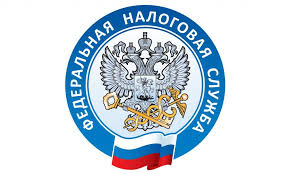 ДЕКЛАРАЦИОННАЯ КАМПАНИЯ ПРОДОЛЖАЕТСЯ       Межрайонная ИФНС России №9 по Приморскому краю напоминает налогоплательщикам о ходе декларационной кампании 2023 года.       Представить декларацию о доходах, полученных в 2022 году, необходимо до 2 мая 2023 года.        Отчитаться о полученных доходах  необходимо, если в 2022 году гражданин: - продал недвижимость, которая была в его собственности меньше минимального срока владения; - получил дорогие подарки не от близких родственников;-  выиграл небольшую сумму в лотерею; - сдавал имущество в аренду; - получал доход от зарубежных источников.        Оплатить НДФЛ, исчисленный в декларации, необходимо до 17 июля 2023 года.        Заполнить декларацию можно следующими способами:- онлайн в Личном кабинете налогоплательщика для физических лиц, где большая часть данных уже предзаполнена; - с использованием программы "Декларация", которая автоматически формирует нужные листы формы 3-НДФЛ.         Форма декларации утверждена приказом ФНС  от 29.09.2022г. № ЕД-7-11/880@          Обращаем внимание на то, что предельный срок подачи декларации  4 мая 2022г.  не распространяется на получение налоговых вычетов. Для этого направить декларацию можно в любое время в течение года.